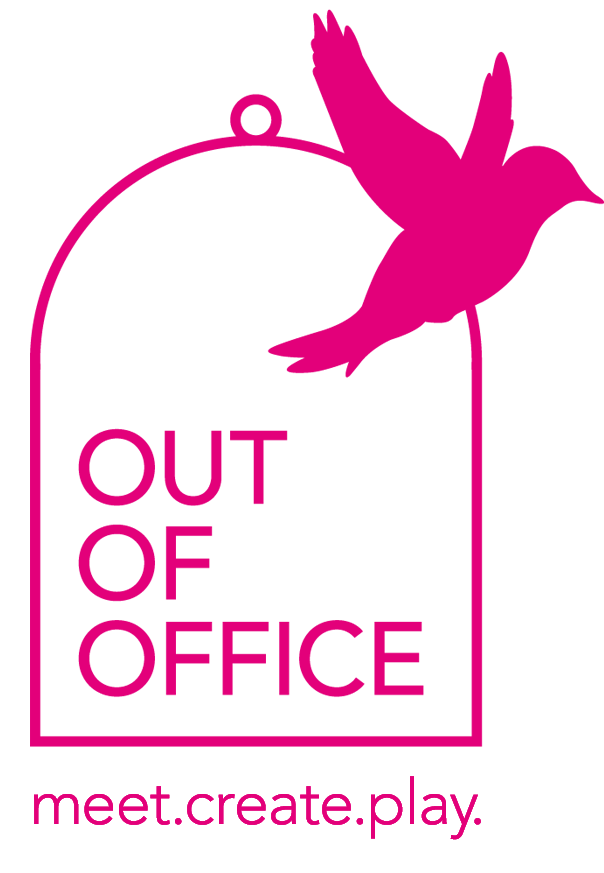 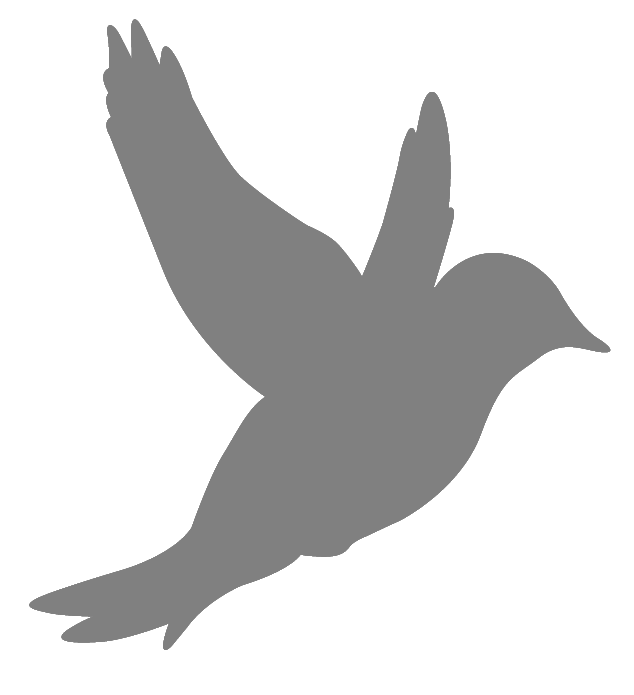 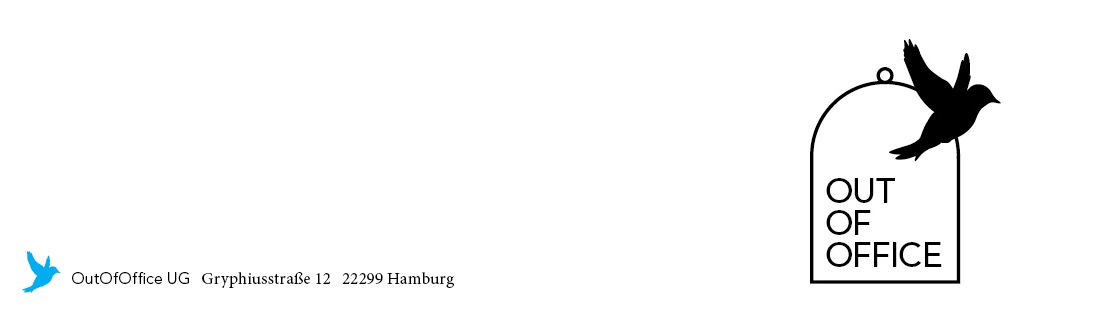 1 Flatscreen (65 Zoll)2 Roll papers1 Flipchart2 TafelnSonos SoundsystemFree WiFiFedertasche (Moderationskoffer)25 Stühle als Tischbestuhlung45 Stühle mit Theaterbestuhlung2 Lounge-Bereiche1 individuell verschiebbare WandVoll ausgestattete Küche2 Espresso u. KaffeemaschinenGrill auf der DachterrasseFahrstuhl H 215 cm x B 70 cm x T 120 cmZusätzliche Ausstattung auf WunschGetränke und kleine Häppchen Verpflegung für Meetings und Workshops – schaut mal in unser Buden-Menü und BBQ-MenüWeitere Cateringmöglichkeiten auf individuelle AnfrageBalkon für frische Luft und Pausen Einen wunderschönen Ausblick über das GlockenbachviertelWohlfühlatmosphäre wie Zuhause